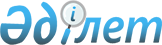 О внесении изменений и дополнений в приказ Министра финансов Республики Казахстан от 21 июня 1995 года N 149
					
			Утративший силу
			
			
		
					Приказ Министерства государственных доходов Республики Казахстан от 24 декабря 1999 года N 1586. Зарегистрирован в Министерстве юстиции Республики Казахстан 7.02.2000г. N 1041. Утратил силу - приказом Министра государственных доходов РК от 9.04.2002 № 416 (извлечение из приказа см. ниже).              Извлечение из приказа Министра государственных доходов 

                 Республики Казахстан от 9 апреля 2002 года № 416 



 

      В соответствии с Законом Республики Казахстан от 12 июня 2001 года Z010210_ "О введении в действие Кодекса Республики Казахстан "О налогах и других обязательных платежах в бюджет" (Налоговый кодекс)" приказываю: 

      1. Признать утратившими силу некоторые приказы согласно приложению: 

      ...Приказ Министерства государственных доходов Республики Казахстан 24 декабря 1999 года N 1586 "О внесении изменений и дополнений в приказ Министра финансов Республики Казахстан от 21 июня 1995 года N 149"... 



Министр --------------------------------------------------------------------------- 



 

      В связи с принятием Законов Республики Казахстан от 22 ноября 1999 года N 485-1 Z990485_ "О внесении изменений и дополнений в некоторые законодательные акты Республики Казахстан по вопросам налогообложения", от 10 декабря 1999 года N 492-1 Z990492_ "О внесении изменений и дополнений в Закон Республики Казахстан "О налогах и других обязательных платежах в бюджет" приказываю: 

      1. Внести в приказ Министра финансов Республики Казахстан от 21 июня 1995 года N 149 следующие изменения и дополнения: 

      1) в Инструкции N 39 V950072_ "О порядке исчисления и уплаты налога на транспортные средства": 

      в пункте 19 после слов "производители сельскохозяйственной продукции" дополнить словами ", включая плательщиков единого земельного налога,": 

      дополнить пунктом 27-2 следующего содержания: 

      "27-2. Республиканское государственное предприятие, созданное на базе 

имущества объектов комплекса "Байконур", по транспортным средствам, являющимся объектами комплекса "Байконур".". 2. Департаменту непроизводственных платежей: 1) согласовать настоящий приказ с Министерством финансов Республики Казахстан; 2) направить настоящий приказ в Министерство юстиции Республики Казахстан на государственную регистрацию. 3. Контроль за исполнением настоящего приказа возложить на Директора Департамента непроизводственных платежей Баймурзина Д.К. 4. Настоящий приказ вводится в действие со дня государственной регистрации в Министерстве юстиции Республики Казахстан. И.о. Министра (Специалисты: Цай Л.Г. Склярова И.В.) 

 
					© 2012. РГП на ПХВ «Институт законодательства и правовой информации Республики Казахстан» Министерства юстиции Республики Казахстан
				